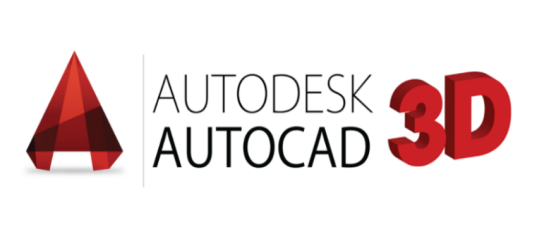 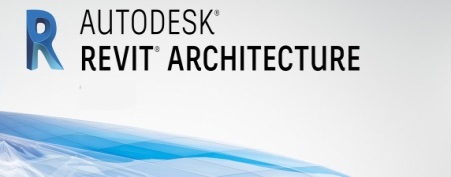 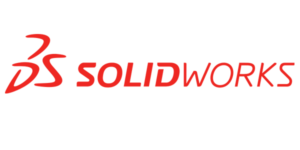 GOVINDAN JOBS TITLE : Autocad DraftsmanEmail: govindan-394100@2freemail.comOBJECTIVESeeking a challenging opportunity in your esteemed organization to prove my skills. I expect a challenging, responsible career in which I can put all my efficiencies to the company as well as mine.EDUCATIONAL QUALIFICATION:DEGREE			: Bachelor of mechanical EngineeringYEAR OF COMPLETION	: July 2015INSTITUTION		: Annamalai  University, Chidambaram, IndiaPERCENTAGE		: 64 %			: Govt higher sec school tamilnadu STATE BOARD 2011PERCENTAGE		: 58 %S.S.L.C			: Govt higher sec school tamilnadu STATE BOARD 2009PERCENTAGE		: 58 %ADDITIONAL QUALIFICATION:	Diploma in welding engineering and technology	Diploma in product designSOFTWARES KNOWN:	AutoCAD 2D&3D,Architecture draftsman 	REVIT architecture BIM	Solid Work ,MS Office WORK EXPERIENCE:Designation 	:Software TrainerDuration 	:Aug’16 to jun’19 Location 	:Tamil nadu, india WORK EXPERIENCE:Designation 	: Quality checkingDuration 	: Jul’15 to jul’16 Location 	: Tamil nadu, indiaJOB RESPONSIBILITY:1. Designed and prepared plans using computer-aided design and drafting (CADD) software.2. Calculate dimensions and allowances with accurate precision.3. mechanical/civil drawing preparation based on client requirement.4. Revit architecture planning draw.5. Responding to customer’s quires regarding drawings.6. Telecommunication based Tower Construction Layout plan drawing in Auto Cad.7. Building layout plan, Elevation, Foundation Drawing in Auto Cad 2d & 3d.8. Maintaining all documents and drawings as per ISO 9001:2000.PERSONAL DETAILS:Date of Birth 		: 11-12-1991Marital Status 		: unmarried Nationality 		: IndianLanguage known 		: English, Tamil & Malayalam	Visit status		: visit visa (till 11october)Declaration I hereby declare that all the information furnishes above is true to the best of my knowledgeAnd belief.										SignaturePlace: Dubai									(GOVINDAN)